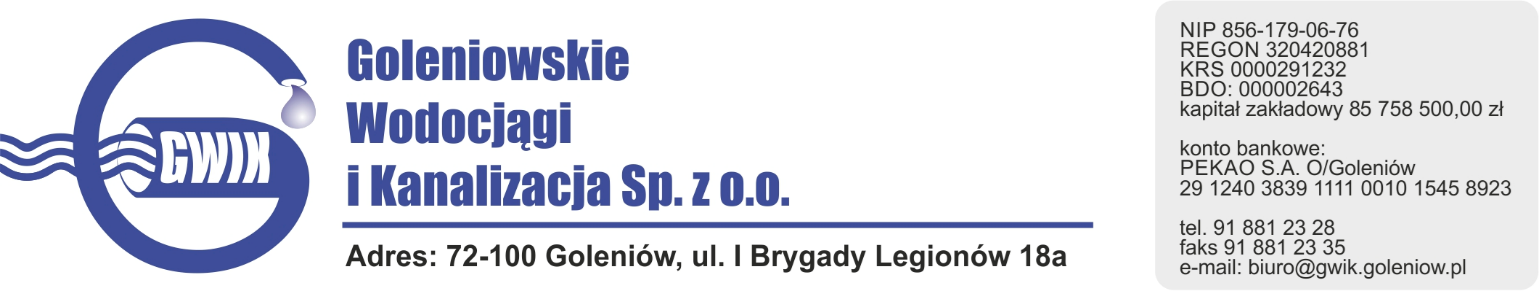 PIECZĘĆ WYKONAWCY                                                                                                                                                                                                                ZAŁĄCZNIK	NR 1FORMULARZ OFERTOWYNazwa zadania: „Remont zbiornika wody czystej na Stacji Uzdatniania Wody w m. Święta”.Znak sprawy: ZP.PN.DN.01/2023r.zapoznałem się z treścią przedmiotu zamówienia i nie wnoszę do niego zastrzeżeń,uważam się za związanego ofertą przez okres 90 dni,oświadczam, że akceptuję warunki wynikające z załączonego projektu umowy i nie wnoszę do niego zastrzeżeń,oświadczam, że zaoferowany przedmiot zamówienia spełnia wymogi opisane w SWZ,zobowiązuję się do wykonania przedmiotu zamówienia w terminie do ………………….…. od daty zawarcia umowy,udzielę ................... m-cy gwarancji i rękojmi od dnia odbioru przedmiotu zamówienia,Oświadczam, ze jestem przedsiębiorcą* mikroprzedsiębiorstwo		            jednoosobowa działalność gospodarcza małe przedsiębiorstwo		            osoba fizyczna nieprowadząca dział. gosp.średnie przedsiębiorstwo 		            inny rodzaj*- zaznaczyć właściweUwaga:Za małego przedsiębiorcę uważa się przedsiębiorcę, który w co najmniej jednym z dwóch ostatnich lat obrotowych:
1) zatrudniał średniorocznie mniej niż 50 pracowników oraz2) osiągnął roczny obrót netto ze sprzedaży towarów, wyrobów i usług oraz operacji finansowych nieprzekraczający równowartości w złotych 10 milionów euro, lub sumy aktywów jego bilansu sporządzonego na koniec jednego z tych lat nie przekroczyły równowartości w złotych 10 milionów euro.Za średniego przedsiębiorcę uważa się przedsiębiorcę, który w co najmniej jednym roku z dwóch ostatnich lat obrotowych:
1)   zatrudniał średniorocznie mniej niż 250 pracowników oraz2) osiągnął roczny obrót netto ze sprzedaży towarów, wyrobów i usług oraz operacji finansowych nieprzekraczający równowartości w złotych 50 milionów euro, lub sumy aktywów jego bilansu sporządzonego na koniec jednego z tych lat nie przekroczyły równowartości w złotych 43 milionów euro. USTAWA z dnia 6 marca 2018r. Prawo przedsiębiorców (Dz. U. 2021 poz. 162 z późn. zm.)żadne z informacji zawartych w ofercie nie stanowią tajemnicy przedsiębiorstwa w rozumieniu przepisów o zwalczaniu nieuczciwej konkurencji/wskazane poniżej informacje zawarte w ofercie stanowią tajemnicę przedsiębiorstwa w rozumieniu przepisów o zwalczaniu nieuczciwej konkurencji i w związku z niniejszym nie mogą być one udostępnione, w szczególności innym uczestnikom postępowania1: 1 Wykonawca usuwa niepotrzebneNastępujące części zamówienia zamierzam zlecić podwykonawcom:…………………………………………………………………………………………………………………………………………………………………………………..…………………………………………………………………………………………………………………………………………………………………………………./wskazać podwykonawcę, o ile nazwy podwykonawców są dla wykonawcy znane na czas składania oferty/......................................................................................................................................………………………………………………..…………………………………………………………………………………………………………………………………………………………………………………..   /zakres robót i nazwa podwykonawcy/Informujemy, że wybór naszej oferty nie będzie prowadzić do powstania u zamawiającego obowiązku podatkowego na podstawie ustawy z dnia 11 marca 2004 r. o podatku od towarów i usług (Dz. U. z 2020 r. poz. 106 z późn. zm.).Uwaga: jeżeli wybór oferty będzie prowadzić na podstawie ustawy z dnia 11 marca 2004 r. o podatku od towarów i usług (Dz. U. z 2021 r. poz. 658 z późn. zm.) do powstania u zamawiającego obowiązku podatkowego należy przedłożyć wykaz zawierający nazwę (rodzaj) towaru, usługi, których dostawa lub świadczenie będzie prowadzić do jego powstania, oraz ich wartość bez kwoty podatku.dnia2023 r.Podpisy uprawnionych osób 					……………../PIECZĘĆ WYKONAWCY/Załącznik nr 2Oświadczenie Wykonawcy o braku podstaw do wykluczenia z postępowania.Znak sprawy: ZP.PN.DN.01/2023r. Nazwa zadania: „Remont zbiornika wody czystej na Stacji Uzdatniania Wody w m. Święta”.WYKONAWCA:OŚWIADCZAM(Y), ŻE:nie podlegam(y) wykluczeniu z postępowania o udzielenie niniejszego zamówienia na podstawie przesłanek zawartych w Regulaminu oraz zachodzą/nie zachodzą* wobec naszej/mojej firmy jakiekolwiek przesłanki lub okoliczności wskazane w 7 ust. 1 ustawy z dnia 13 kwietnia 2022r. o szczególnych rozwiązanych w zakresie przeciwdziałania wspieraniu agresji na Ukrainę oraz służących ochronie bezpieczeństwa narodowego (Dz. U. poz. 835 z dnia 15 kwietnia 2022 roku)./PIECZĘĆ WYKONAWCY/Załącznik nr 3Oświadczenie Wykonawcy o spełnianiu warunków udziału w postępowaniu.Znak sprawy: ZP.PN.DN.01/2023r.Nazwa zadania: „Remont zbiornika wody czystej na Stacji Uzdatniania Wody w m. Święta”.WYKONAWCA:OŚWIADCZAM(Y), ŻE:Posiadam(y) uprawnienia do wykonywania działalności lub czynności objętych niniejszym zamówieniem, jeżeli ustawy nakładają obowiązek posiadania takich uprawnień;Posiadam(y) niezbędną wiedzę i doświadczenie oraz dysponujemy potencjałem technicznym1 oraz osobami zdolnymi do wykonania niniejszego zamówienia;Znajduję(emy) się w sytuacji ekonomicznej i finansowej zapewniającej wykonanie niniejszego zamówienia;Podpisy uprawnionych osób .................................../PIECZĘĆ WYKONAWCY/Załącznik nr 4Znak sprawy: ZP.PN.DN.01/2023r.Nazwa zadania: „Remont zbiornika wody czystej na Stacji Uzdatniania Wody w m. Święta”.OŚWIADCZENIE PODATNIKA VAT.Niniejszym oświadczam /my, iżPełna nazwaAdres przedsiębiorstwaJestem czynnym podatnikiem podatku od towarów i usług i posiada numer identyfikacji podatkowej NIP *nadany przez									Jednocześnie, informuję/jemy, iż jesteśmy uprawnieni do wystawiania i otrzymywania faktur VAT.Jestem podatnikiem zwolnionym z podatku od towarów i usług.**Niepotrzebne skreślić…………………………………………………………………………………..Podpisy osób upoważnionych do reprezentowania/PIECZĘĆ WYKONAWCY/Załącznik nr 5Oświadczenie Wykonawcy w zakresie wypełnienia obowiązków informacyjnych przewidzianych w art.13 lub 14 RODONazwa zadania: „Remont zbiornika wody czystej na Stacji Uzdatniania Wody w m. Święta”.Znak sprawy: ZP.PN.DN.01/2023r.WYKONAWCA:Oświadczam, że wypełniłem obowiązki informacyjne przewidziane w art.13 lub art.14 RODO*wobec osób fizycznych, od których dane osobowe bezpośrednio lub pośrednio pozyskałem w celu ubiegania się o udzielenie zamówienia w niniejszym postępowaniu.***rozporządzenie Parlamentu Europejskiego i Rady (UE) 2016/679 z dnia 27 kwietnia 2016 r. w sprawie ochrony osób fizycznych w związku z przetwarzaniem danych osobowych i w sprawie swobodnego przepływu takich danych oraz uchylenia dyrektywy 95/46/WE (ogólne rozporządzenie o ochronie danych) (Dz. Urz. UE L 119 z 04.05.2016).** W przypadku gdy wykonawca nie przekazuje danych osobowych innych niż bezpośrednio jego dotyczących lub zachodzi wyłączenie stosowania obowiązku informacyjnego, stosownie do art. 13 ust. 4 lub art. 14 ust. 5 RODO treści oświadczenia wykonawca nie składa (usunięcie treści oświadczenia np. przez jego wykreślenie).Podpisy uprawnionych osób…………………………………………/PIECZĘĆ WYKONAWCY/Załącznik nr 6Nazwa zadania: „Remont zbiornika wody czystej na Stacji Uzdatniania Wody w m. Święta”.Znak sprawy: ZP.PN.DN.01/2023r.PROTOKÓŁProtokół oględzinPotwierdzam , że firma ………………………………………………………. w dniu…………..  dokonała oględzin obiektu                                              w/w postępowaniu.Podpis uczestników oględzin:               …………………………                                                                                               ……………………………       Przedstawiciel Wykonawcy:	                                        Przedstawiciel Zamawiającego:/PIECZĘĆ WYKONAWCY/Załącznik nr 12Wykaz robót: Nazwa zadania: „Remont zbiornika wody czystej na Stacji Uzdatniania Wody w m. Święta”Znak sprawy: ZP.PN.DN.01/2023r.Wykonawca może polegać na wiedzy i doświadczeniu innych podmiotów. Wykonawca w takiej sytuacji zobowiązany jest udowodnić zamawiającemu, iż będzie dysponował zasobami niezbędnymi do realizacji zamówienia, w szczególności przedstawiając w tym celu pisemne zobowiązanie tych podmiotów do oddania mu do dyspozycji niezbędnych zasobów na okres korzystania z nich przy wykonaniu zamówienia.Informacja na temat trybu złożenie niniejszego wykazu:Do wykazu należy załączyć potwierdzenie należytego wykonania.Wykaz należy złożyć wraz z ofertą.dnia2023r.Podpisy uprawnionych osób 					……………..PRZEDMIOT ZAMÓWIENIA„Remont zbiornika wody czystej na Stacji Uzdatniania Wody w m. Święta” ZAMAWIAJĄCY                Goleniowskie Wodociągi i Kanalizacja  Sp. z o.o.               72-100 Goleniów, ul. I Brygady Legionów 18A             REGON 320420881 NIP 856-179-06-76e- mail: buro@gwik.goleniow.pl,  www.gwik.plWYKONAWCANazwa Firmy:													Imię,Nazwisko:									Adres (siedziba):Regon:	      NIP......											Telefon, tele/fax:adres e-mail:	Osoba upoważniona do kontaktów: .......................................................................................Pełnomocnik w przypadku składania oferty wspólnej (jeżeli dotyczy):Nazwisko, imię ...................................................................................................Telefon ...................................................... email ................................................. 	Cena ryczałtowa oferty netto………………………………………………………………………………………………………………………………………………Cena ryczałtowa oferty nettoSłownie: ……………………………………………………………………………………………………………………………..Podatek VAT (……..%)……………………………………………………………………………………………………………………………………………Słownie: ………………………………………………………………………………………………………………………………												CENA ryczałtowa oferty brutto……………………………………………………………………………………………………………………………………………….CENA ryczałtowa oferty bruttoSłownie: ………………………………………………………………………………………………………………………………L.p.Oznaczenie rodzaju (nazwa) informacjiStrony w ofercie (wyrażone cyfrą)Strony w ofercie (wyrażone cyfrą)1.oddo2.3.L.p.Nazwa(y) Wykonawcy(ów)Adres(y) Wykonawcy(ów)L.p.Nazwa(y) Wykonawcy(ów)Adres(y) Wykonawcy(ów)L.p.Nazwa(y) Wykonawcy(ów)Adres(y) Wykonawcy(ów)L.p.Rodzaj zamówieniaWartość zamówieniaDatawykonaniaMiejscewykonaniaPodmioty na rzecz których roboty zostały wykonaneWykonawca robótWykonawca robótL.p.Rodzaj zamówieniaWartość zamówieniaDatawykonaniaMiejscewykonaniaPodmioty na rzecz których roboty zostały wykonaneWykonawca składający ofertęInny podmiot udostępniający zasoby